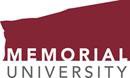             SCWK 6417 – Pathway ScholarshipMentor Evaluation of Student (PW3)Student Name: 	Mentor: 				PATHWAY Title: 											Pathway Scholarship Abstract (150 – 200 words):Please indicate your assessment of the student as follows:Comments:Comments:Comments:4.  Can you please describe the student’s project and the student’s performance in a paragraph or so? Especially comment about features that make a positive contribution potentially worthy of recognition.5.	Other comments?	6.	Recommendation that student Pass	____Yes		____ No 	   ____ PendingSignature of Faculty Mentor                                        DateI have read the full Evaluation of Student and have the opportunity to add comment.Signature of Student                                                   DateComment added by student:		___   Yes	___ No1. The activities the student completed as part of PATHWAY and Pathway Scholarship:Completely agreeSomewhat agreeSomewhat disagreeStrongly disagreewere as agreed in the learning contractwere well conceived and carried out in a conscientious manner.were well integrated into the scholarship product2. The student’s Pathway product:Completely agreeSomewhat agreeSomewhat disagreeStrongly disagreemakes a valuable contribution to social workis useful to social work practice and/or social policyis consistent with social work values and CASW Code of Ethics3. The student I mentored:Completely agreeSomewhat agreeSomewhat disagreeStrongly disagreecommitted sufficient time to Pathway and Pathway Scholarshipdemonstrated a strong learning interest through PATHWAY & Pathway Scholarshipwas clear and consistent in her/his expectations of mentorship